Пробный ЕГЭ 2018 по биологии №5 «ЕГЭ 100 БАЛЛОВ»Пояснение -  Ахмадиева Зухра  ФаритовнаПояснение: Многоклеточные животные делятся на подтипа позвоночные (черепные) и беспозвоночные (бесчерепные). У позвоночных появляется позвонки и череп, защищающий головной мозг.Ответ: позвоночныеПояснение: Генеалогический метод позволяет определить тип наследования признака(3) и интенсивность мутационного процесса(4).Использование этого метода возможно в том случае, когда известны прямые родственники — предки обладателя наследственного признака по материнской и отцовской линиям в ряду поколений или потомки также в нескольких поколениях. После составления родословной проводится ее анализ с целью установления характера наследования изучаемого признака, различные мутации, которые могут возникнуть при данном  скрещивании.Ответ: 34Пояснение: В соматических клетках человека всего 46 хромосом. Печень является соматической клеткой, соответственно ,в ней будут наблюдаться 46 хромосом.Ответ: 46Пояснение: На данном рисунке изображена животная клетка.наличие хлоропластов - признак растительной клеткиналичие развитой сети вакуолей - признак растительной клеткиналичие гликокаликса - признак животной клеткиналичие клеточного центра - признак животной клеткиспособность к внутриклеточному пищеварению - признак животной клетки1 и 2 утверждения не подходят к признаком животной клетки. Их и записываем в ответ. Ответ: 12Пояснение: А) транскрипция - термин, связанный с синтезом белков, который происходит в ядре, а у прокариот в цитоплазме.(органелле, внутри клетки)Б) гликолиз- термин, связанный с энергетическим обменом. Происходит в цитоплазме.(внутри клетки)В) круговорот веществ- термин, связанный с экологией.Г) передача энергии с одного трофического уровня на другой - термин, связанный с экологиейД) синтез белков - это многостадийный процесс синтеза и созревания белков, протекающий в  клетках живых организмах.Ответ: 11221.Пояснение: ВВ(красный, гамета В) х ЬЬ(белый, гамета b). B- доминантный признак, b- рецессивный признак. При неполном доминировании получается только одна особь ВЬ. Так как все гибриды имеют одинаковый генотип. Процентное соотношение будет равно 100%.Ответ: 100Пояснение:почкование- тип бесполого или вегетативного размножения животных и растений, при котором дочерние особи формируются из выростов тела материнского организма.спора- вегетативное размножение или бесполое размножение, характерное для одноклеточных организмов, при котором материнская особь делится на две или большее количество дочерних клеток.оплодотворение- процесс слияния двух половых клеток.овогенез- образование яйцеклетки (половой клетки).митоз- образование соматических клеток. Ответ: 34Пояснение:А) спора - гаплоиднаяБ) заросток - гаплоиднаяВ) зрелый спорофит - диплоидная Г) молодой спорофит - диплоидная Д) гамета - гаплоиднаяОтвет: 11221Пояснение:(1)Синегнойная палочка - бактерия с закругленными концами, размером от 0,5 до 1 мкм.(3) Размножается при доступе кислорода, повышенной влажности.(5)  Часто встречаетсяпри воспалительнык процессах (гнойные раны, абсцессы), нередко вызывает инфекции мочевыводящих  путей  и кишечникаОтвет:135Пояснение:А) состоит преимущественно из живых клеток  - флоэма  (луб) Б) в стебле расположена снаружи от камбия - флоэма (луб) В) в жилках  листа  находится  сверху  - ксилема (древесина)Г) проводящие элементы—сосуды (трахеи) -  ксилема  (древесина) Д)  проводит  воду  и органические  вещества  - флоэма (луб)Е) обычно проводит воду и минеральные соли - ксилема (древесина)Ответ: 221121Пояснение:5) корневой чехликзона делениязона ростазона  всасываниязона проведения Ответ: 52341Пояснение: 1-ключица 2-лопатка 3-плечевая кость 4-локтевая кость 5-лучевая кость 6-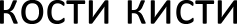 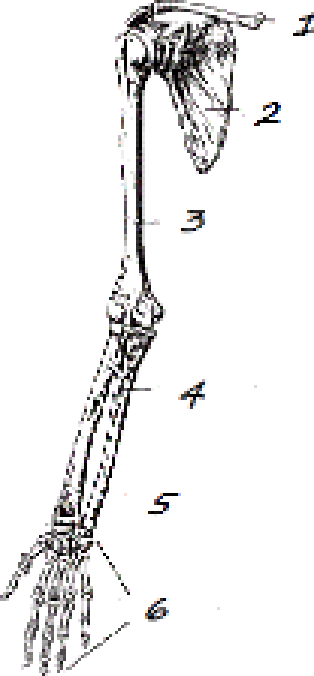 Ответ: 126Пояснение:А) головной мозг - эктодерма Б) печень - энтодермаВ) кровь - мезодерма Г) кости - мезодермаД) поджелудочная железа - энтодерма Е) кожа - эктодермаОтвет: 123321Пояснение:образование двухслойного зародыша4) образование бластомеров1) формирование мезодермы3) формирование нервной системы5) формирование четырехкамерного сердцаОтвет:42135Пояснение:(1)Норка американская — источник ценного меха. (2)Длина тела американской норки составляет около 45 см, длина хвоста достигает 15—25 см, масса тела —1,5 кг.(морфологический) (З)Морда относительно длинная, заглазная область вытянутая, гребни хорошо развиты.(морфологический)4)Американская норка населяет почти всю Северную Америку за исключением северо-востока и крайнего юга.(географический)(5)На протяжении года американская норка регулярно меняет места обитания и во время кочевок иногда уходит от водоёмов.(экологический)(б)Спина тёмно-коричневая, нижняя челюсть  животного белая.(морфологический)Ответ: 236Пояснение:А) кровеносная система замкнутая — признак, присущий кольчатым червям Б) есть сердце, разделённое на отделы - признак, присущий моллюскамВ) имеется мантия - признак, присущий моллюскамГ) нервная система - брюшная нервная цепочка с узлами в сегментах тела - признак, присущий кольчатым червямД) тело сегментировано - признак, присущий кольчатым червямОтвет: 12211Пояснение:дыхание с помощью легких — свойственны позвоночным животным.незамкнутая кровеносная система — у позвоночных замкнутая кровеносная системаЦНС расположена на спинной стороне — свойственны позвоночным животным.позвоночник костный или хрящевой — свойственны позвоночным животным.сердце располагается на брюшной стороне тела — у позвоночных сердце расположено за грудинойразмножаются бесполым путём — позвоночные животные размножаются половым путем.Ответ: 134Пояснение:Эвглена является одноклеточным животным. И ей присуще следующие признаки: форма тела постоянная(А), наличие хлоропластов в цитоплазме(Г), образует на свету органические вещества из неорганических(Д)Амеба является одноклеточным животным. И ей присуще следующие признаки: передвигается при помощи образования ложноножек(Б), поедает бактерии(В)Ответ:12211Пояснение:Транскрипция(3)4	выход мРНК из ядра в цитоплазму(5)4	нахождение стартового кодона и инициация синтеза4	удлинение полипептидной цепи4	отделение молекулы белка от рибосомыОтвет: 35241Пояснение:белки (3)Б- жиры (5)передача наследственной информации (7) Ответ: 357Пояснение:Оптимальное количество яиц вкладке, позволяющее сохранить численность скворцов,—5 - это суждение является верным.Гибель птенцов объясняется случайными факторами - это суждение является неверным, так как оно объясняется климатическими факторами, наличием корма и так далее.Чем меньше в кладке яиц, тем эффективнее забота о потомстве - это суждение является верным.Чем больше птенцов в гнезде, тем чаще родители кормят каждого из птенцов - это суждение является неверным, так как чем больше птенцов в гнезде, тем меньше пищи получает птенец.Количество яиц вкладке зависит от климатических факторов и наличия корма - это суждение является неверным, так как количество яиц не зависит от климатических факторов и наличия корма.Ответ: 13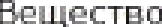 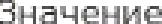 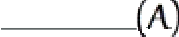 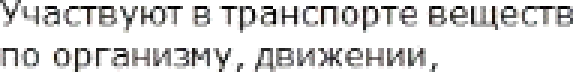 св ёртывgнии крпВИ, ЗбЩ ИЩбЮТ от инфекций, ускоряшт нн0г.1е пuo 4ег сы в орГани зNe,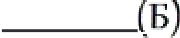 ДанЭТ  О  Г¿ы 4)ЬЈ )  GCЧовнсе теппои э ергигэ, npг‹ oacщег•лении obuaзУют воду.Угпеводь:Дают  гпрглнкз зиу бь.стрУі-пэнерг•-ю, в  п0лняш" 0п0рную •.зашитніую Функц•1г1.нук.пеиновоіе  кис потhі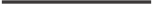 